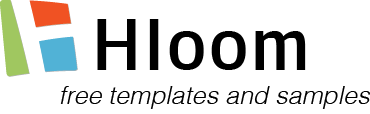 123 Park Avenue,Michigan 69789 MITel: 123-456-7899Fax: 123-123-4567Email: info@site.comwww.site.comCREDIT CARD AUTHORIZATION FORMPlease fill out this form and fax it to (123) 123 4567 or e-mail it to info@hloom.comDate:I hereby authorize COMPANY NAME to debit my card as payment for courses and accommodation (if applicable) at COLLEGE NAME for:I hereby authorize COMPANY NAME to debit my card as payment for courses and accommodation (if applicable) at COLLEGE NAME for:I hereby authorize COMPANY NAME to debit my card as payment for courses and accommodation (if applicable) at COLLEGE NAME for:I hereby authorize COMPANY NAME to debit my card as payment for courses and accommodation (if applicable) at COLLEGE NAME for:I hereby authorize COMPANY NAME to debit my card as payment for courses and accommodation (if applicable) at COLLEGE NAME for:I hereby authorize COMPANY NAME to debit my card as payment for courses and accommodation (if applicable) at COLLEGE NAME for:I hereby authorize COMPANY NAME to debit my card as payment for courses and accommodation (if applicable) at COLLEGE NAME for:I hereby authorize COMPANY NAME to debit my card as payment for courses and accommodation (if applicable) at COLLEGE NAME for:I hereby authorize COMPANY NAME to debit my card as payment for courses and accommodation (if applicable) at COLLEGE NAME for:I hereby authorize COMPANY NAME to debit my card as payment for courses and accommodation (if applicable) at COLLEGE NAME for:I hereby authorize COMPANY NAME to debit my card as payment for courses and accommodation (if applicable) at COLLEGE NAME for:I hereby authorize COMPANY NAME to debit my card as payment for courses and accommodation (if applicable) at COLLEGE NAME for:I hereby authorize COMPANY NAME to debit my card as payment for courses and accommodation (if applicable) at COLLEGE NAME for:I hereby authorize COMPANY NAME to debit my card as payment for courses and accommodation (if applicable) at COLLEGE NAME for:I hereby authorize COMPANY NAME to debit my card as payment for courses and accommodation (if applicable) at COLLEGE NAME for:I hereby authorize COMPANY NAME to debit my card as payment for courses and accommodation (if applicable) at COLLEGE NAME for:I hereby authorize COMPANY NAME to debit my card as payment for courses and accommodation (if applicable) at COLLEGE NAME for:I hereby authorize COMPANY NAME to debit my card as payment for courses and accommodation (if applicable) at COLLEGE NAME for:I hereby authorize COMPANY NAME to debit my card as payment for courses and accommodation (if applicable) at COLLEGE NAME for:I hereby authorize COMPANY NAME to debit my card as payment for courses and accommodation (if applicable) at COLLEGE NAME for:I hereby authorize COMPANY NAME to debit my card as payment for courses and accommodation (if applicable) at COLLEGE NAME for:I hereby authorize COMPANY NAME to debit my card as payment for courses and accommodation (if applicable) at COLLEGE NAME for:Student’s name:Invoice number:Card Type:□ Visa □ MasterCard □ Switch □ Discover□ Visa □ MasterCard □ Switch □ Discover□ Visa □ MasterCard □ Switch □ Discover□ Visa □ MasterCard □ Switch □ Discover□ Visa □ MasterCard □ Switch □ Discover□ Visa □ MasterCard □ Switch □ Discover□ Visa □ MasterCard □ Switch □ Discover□ Visa □ MasterCard □ Switch □ Discover□ Visa □ MasterCard □ Switch □ Discover□ Visa □ MasterCard □ Switch □ Discover□ Visa □ MasterCard □ Switch □ Discover□ Visa □ MasterCard □ Switch □ Discover□ Visa □ MasterCard □ Switch □ Discover□ Visa □ MasterCard □ Switch □ Discover□ Visa □ MasterCard □ Switch □ Discover□ Visa □ MasterCard □ Switch □ Discover□ Visa □ MasterCard □ Switch □ Discover□ Visa □ MasterCard □ Switch □ Discover□ Visa □ MasterCard □ Switch □ Discover□ Visa □ MasterCard □ Switch □ Discover□ Visa □ MasterCard □ Switch □ Discover□ Visa □ MasterCard □ Switch □ DiscoverAmount to charge ($):Name on Card:Card Number:////Expiry date:CCVCCVCCVStart date (Switch only):Issue number (Switch only):Billing address:Credit card holder signature: